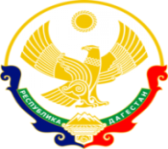 МИНИСТЕРСТВО ОБРАЗОВАНИЯ И НАУКИ РЕСПУБЛИКИ ДАГЕСТАНМБОУ «Бугленская СОШ имени Ш.И.Шихсаидова»Россия, республика Дагестан, 368210, Буйнакский район село Буглен, ул. Спортивная 6, e-mail :buglen_school@mail.ruОГРН:1030500714793 ИНН:0507009667                Профилактика наркоманииУрок – беседа со старшеклассникамина тему:«НЕ СЛОМАЙ СВОЮ СУДЬБУ».Цель: Способствовать формированию знаний о вреде наркомании и мотивов отказа от «пробы» и приёма наркотических веществ у подростков. способствовать формированию знаний о вреде наркомании,улучшить информированность подростков о факторах риска, создаваемых наркоманией для здоровья и личности в целом,содействовать в становлении здорового образа жизни,способствовать росту самосознания и самооценки подростков.Задачи: 1.Дать представление учащимся о масштабах распространения наркомании в России, используя информацию газет, журналов, телевидения и ресурсов Интернет;2. Заложить основу для роста самосознания и самооценки учащихся.3. Познакомить учащихся с последствиями приема наркотических средств.4. Создать условия для формирования стойкого негативного отношения к употреблению наркотических веществ. - формирование позитивного отношения подростков к себе, своему здоровью и здоровью окружающих как к важнейшей социальной ценности,- ознакомление учащихся с понятием «наркомания», видами наркотиков, признаками и последствиями их употребления; - формирование ответственности за свое поведение, негативного отношения к наркотикам и их употреблению, - обучение умению противостоять разрушительным для здоровья формам поведения.Беседу провел инспектор ПДН Казиев Джамал Казиевич.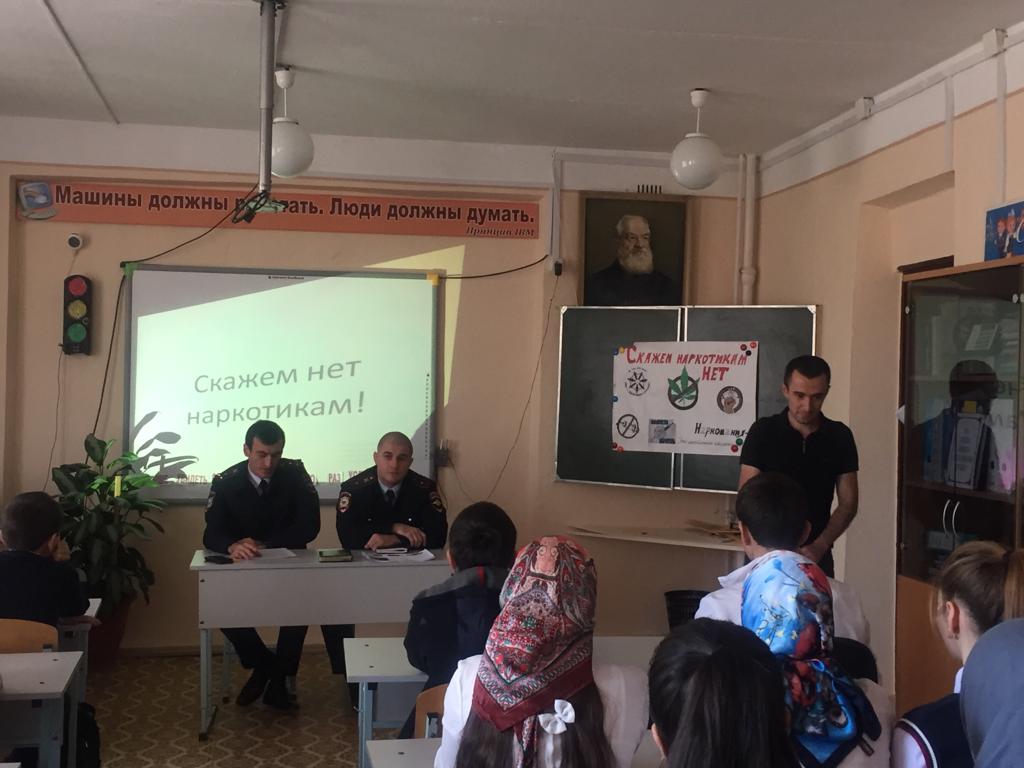 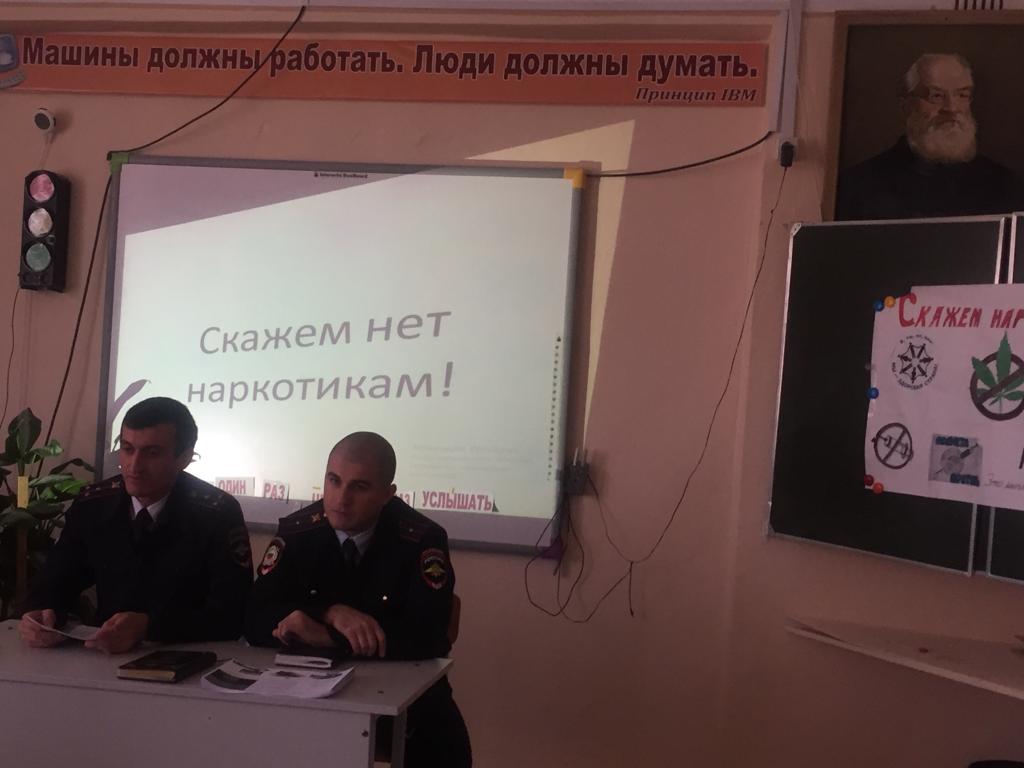 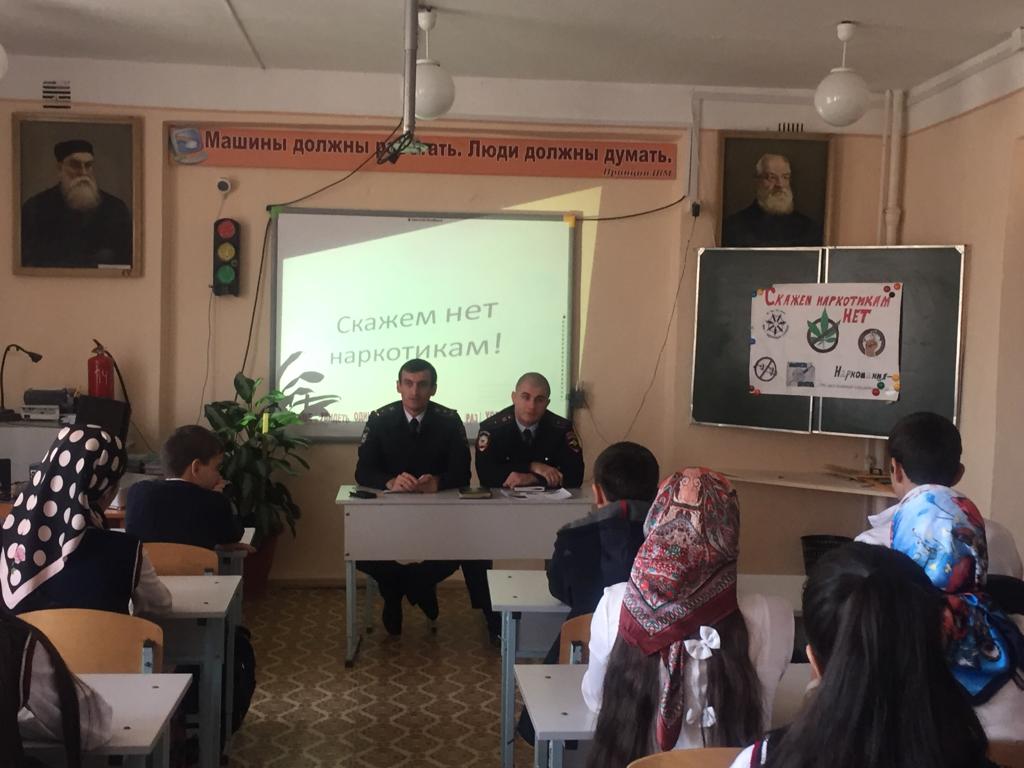 Заместитель директора по ВР___________________Д.Г.Джахбарова.